ATŠĶIRĪBAS – IEGANSTS NEVIS IEMESLS VARDARBĪBAI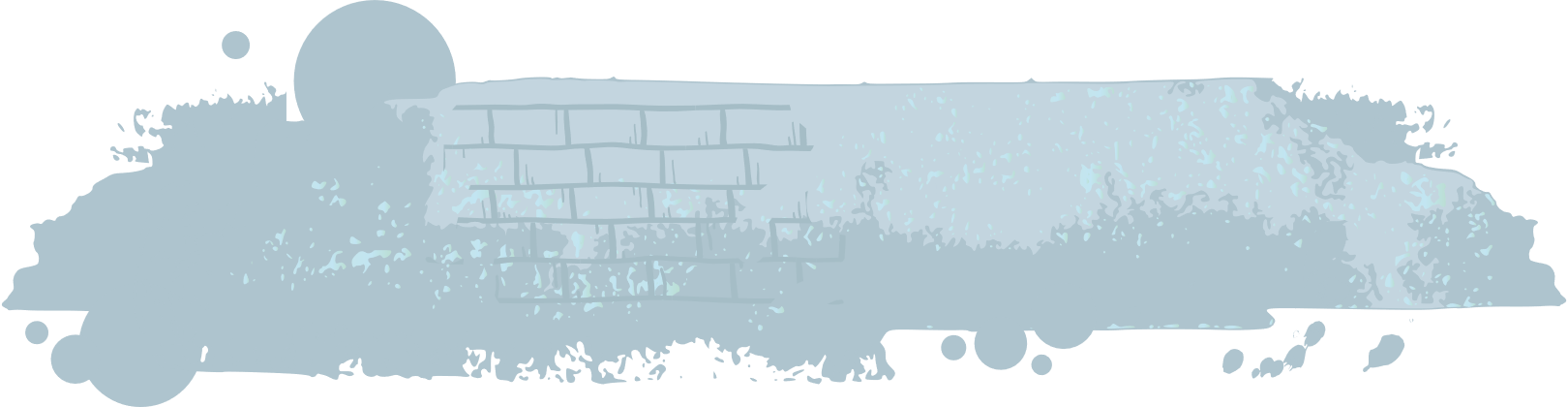 Mēs esam atšķirīgi, un tas ir labi. Tā ir visiem zināma patiesība, tomēr, kad mēs šo ideju cenšamies paturēt prātā ikdienā, tas nemaz nav tik viegli. Pirmā reakcija, sastopoties ar atšķirīgo, parasti ir bailes, satraukums, dusmas. Kolektīvā cilvēki nereti tiek atstumti, par ieganstu minot viņu atšķirības. Tomēr nereti tās ir atšķirības, kas patiesībā neietekmē to, kā cilvēks izturas pret apkārtējiem – citādāks apģērbs, atšķirīgas fiziskās spējas, dzimtā valoda. Kolektīvs izraugās upuri nevis tādēļ, ka upurim piemīt kāda konkrēta īpašība, bet tādēļ, ka kolektīvam kopumā vai tajā esošajiem indivīdiem piemīt kāda konkrēta īpašība – vēlme izrādīt varu, bailes pašiem būt atstumtiem, nepārliecinātība par sevi. Negatīva attieksme pret atšķirīgo skar ikvienu no mums, jo tas liedz parādīt savu individualitāti un tēlot to, kas neesam. Uzzīmē vai apraksti, kā tu atšķiries no pārējiem? Vai tavas atšķirības ir bijušas iegansts, kā dēļ tev ir darījuši pāri? Vai tavā kolektīvā ir kāds, kurš atšķiras un pret viņu izturas sliktāk nekā pret pārējiem? Jautājums diskusijai, kolektīvā vai ar draugiemKāpēc atšķirības ir iegansts, lai pret kādu izturētos sliktāk nekā pret pārējiem?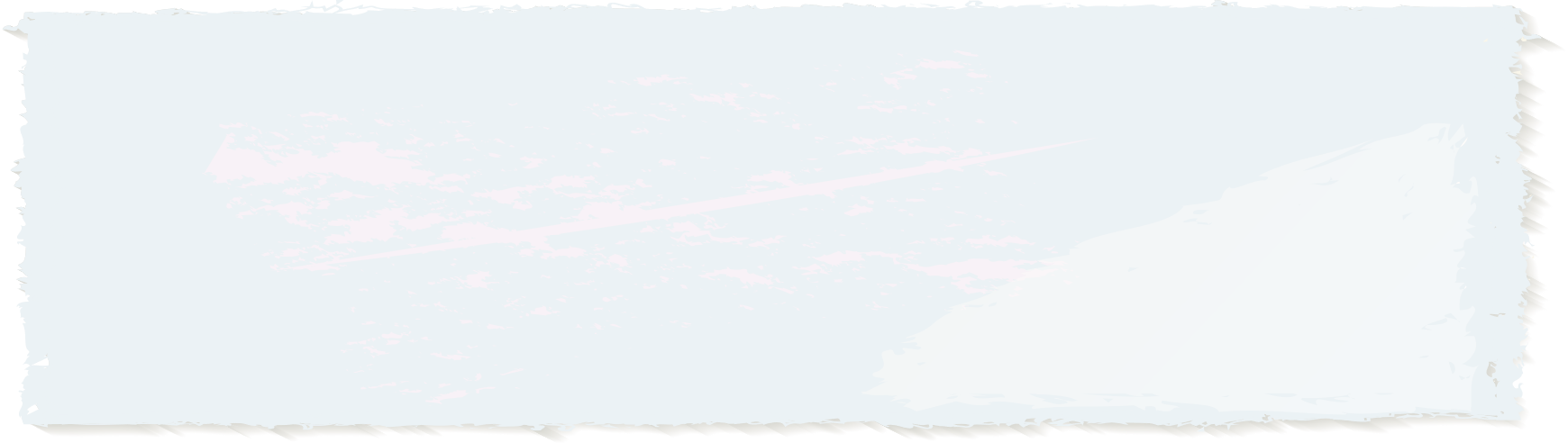 ATŠĶIRĪBAS – IEGANSTS NEVIS IEMESLS VARDARBĪBAI Mēs esam atšķirīgi, un tas ir labi. Tā ir visiem zināma patiesība, tomēr, kad mēs šo ideju cenšamies paturēt prātā ikdienā, tas nemaz nav tik viegli. Pirmā reakcija, sastopoties ar atšķirīgo, parasti ir bailes, satraukums, dusmas. Kolektīvā cilvēki nereti tiek atstumti, par ieganstu minot viņu atšķirības. Tomēr nereti tās ir atšķirības, kas patiesībā neietekmē to, kā cilvēks izturas pret apkārtējiem – citādāks apģērbs, atšķirīgas fiziskās spējas, dzimtā valoda. Kolektīvs izraugās upuri nevis tādēļ, ka upurim piemīt kāda konkrēta īpašība, bet tādēļ, ka kolektīvam kopumā vai tajā esošajiem indivīdiem piemīt kāda konkrēta īpašība – vēlme izrādīt varu, bailes pašiem būt atstumtiem, nepārliecinātība par sevi. Negatīva attieksme pret atšķirīgo skar ikvienu no mums, jo tas liedz parādīt savu individualitāti un tēlot to, kas neesam. Uzzīmē vai apraksti, kā tu atšķiries no pārējiem? Vai tavas atšķirības ir bijušas iegansts, kā dēļ tev ir darījuši pāri? Vai tavā kolektīvā ir kāds, kurš atšķiras un pret viņu izturas sliktāk nekā pret pārējiem? Jautājums diskusijai, kolektīvā vai ar draugiemKāpēc atšķirības ir iegansts, lai pret kādu izturētos sliktāk nekā pret pārējiem?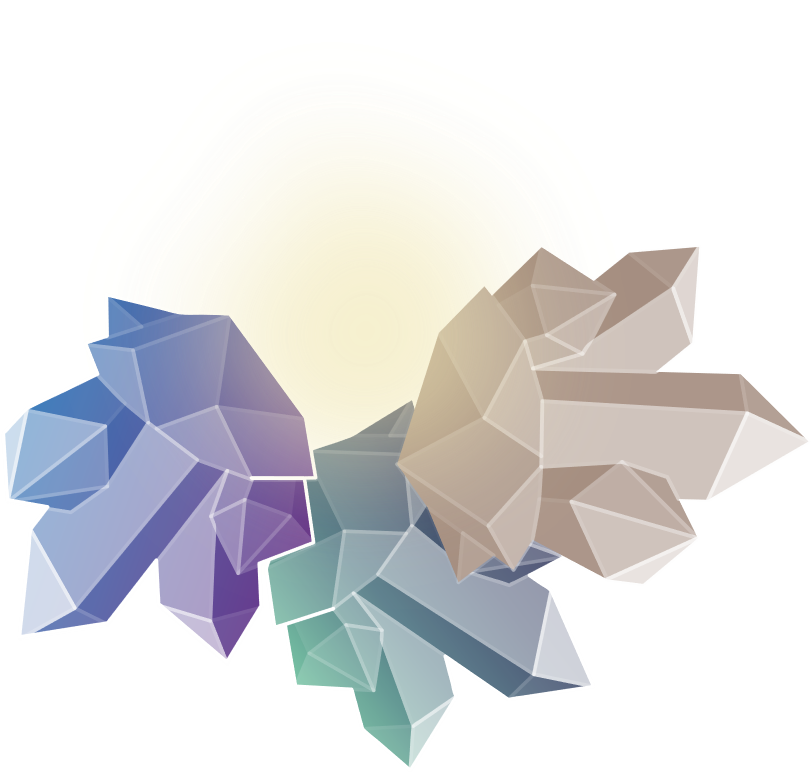 